Poštovani roditelji!U nadolazećem periodu Stručno povjerenstvo škole provest će utvrđivanje psihofizičke zrelosti i spremnosti za školu djece dorasle za upis u prvi razred osnovne škole u šk. god. 2024./2025.Prvi dio procjene održat će se u prostoru Škole, odnosno DV Palčić Orahovica. Procjena je planirana tijekom ožujka (manji dio) i travnja (unutar radnog vremena DV Palčić). Prilikom procjene nije potrebna prisutnost roditelja, a ukoliko bude potrebe, bit ćete naknadno pozvani u Školu.Nakon toga ćete dobiti pisanu obavijest o mjestu i vremenu liječničkog pregleda djeteta koji provodi Zavod za javno zdravstvo „Sveti Rok“, Služba školske medicine u Ispostavi Orahovica. Na pozivu će biti napisano sve što je potrebno donijeti na liječnički pregled koji je planiran tijekom prva dva tjedna u mjesecu svibnju 2024. (točan termin ćete dobiti u pozivu). S pozivom ćete dobiti i obrazac s podacima o djetetu kojeg trebate ispuniti kod kuće i donijeti na pregled. Nekoliko dana prije liječničkog pregleda potrebno je otići kod doktora dentalne medicine. Za sva pitanja i nedoumice se možete javiti članovima upisnog povjerenstva u OŠ Ivane Brlić – Mažuranić Orahovica. Također, ukoliko bude potrebno, članovi povjerenstva će Vas kontaktirati u suradnji s odgojiteljima. Veselimo se našem prvom susretu!Školsko upisno povjerenstvo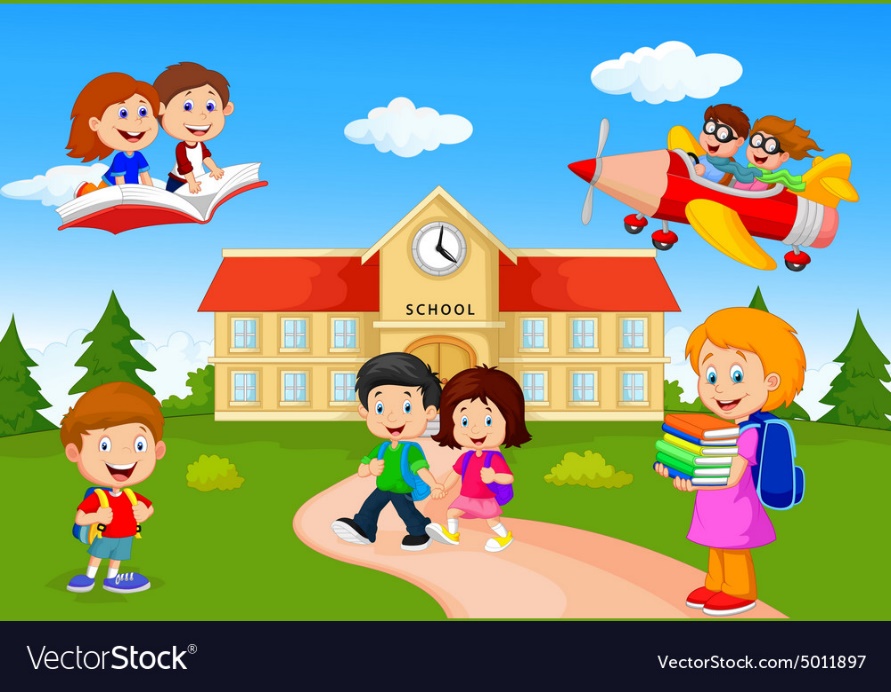 